Het theater= de schouwburg= is de plek waar toneelstukken en musicals worden opgevoerd.Het toneel/ het podium= hoger stuk in een theater waar je een toneelstuk kunt zien.Het publiek= mensen die kijken naar een toneelstuk of een filmHet toneelstuk= verhaal dat wordt gespeeld door een aantal mensen voor een publiek.De voorstelling= het opvoeren van een toneelstuk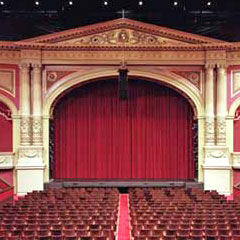 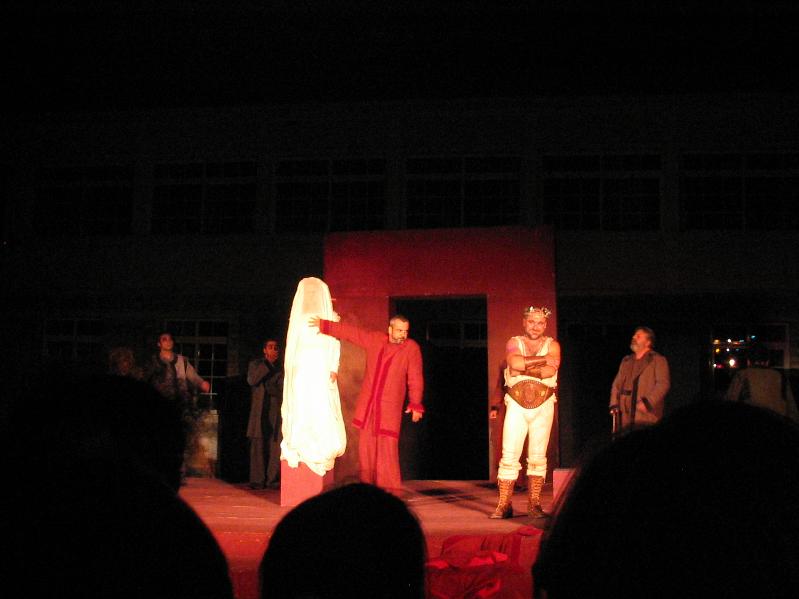 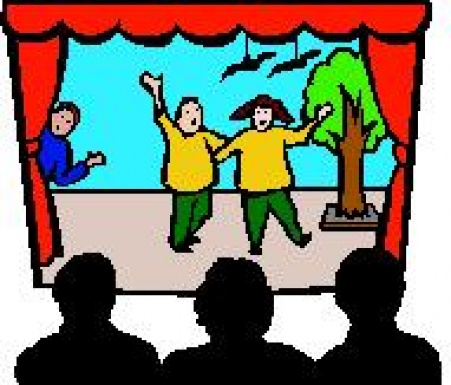 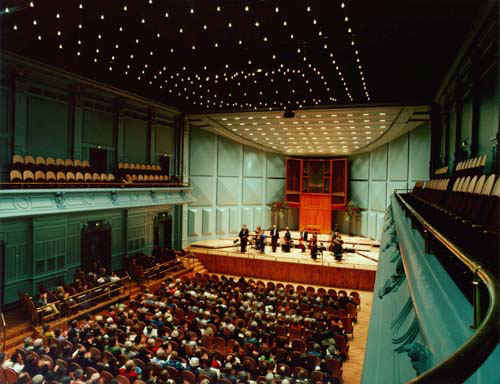 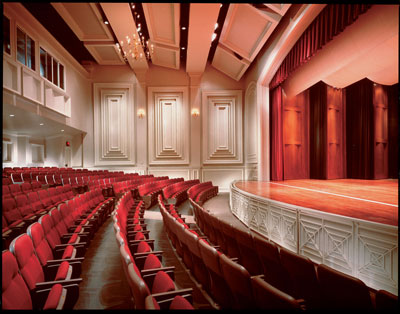 